FICHA DE ACTIVIDAD – CURSO FORMACIÓN DEL PROFESORADOInteligencia artificial aplicada a la robóticaMódulo: Robótica IndustrialCiclo Grado Superior de Automatización y Robótica IndustrialManuel Benegas PereraIES ANTONIO MACHADO21/02/2023Fostering Artificial Intelligence at Schools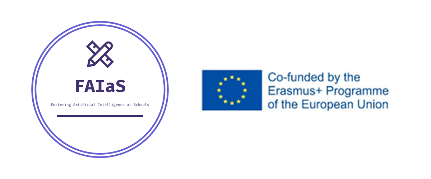 FAIaS – Ficha de actividadFAIaS – Ficha de actividadFAIaS – Ficha de actividadNombre de la actividadAsignatura y nivel educativon . de alumnos/grupoInteligencia articial  en Robots ABBRobótica Industrial (GSP ARI)°23D3DDD3ObjetivosObjetivosObjetivosLos objetivo que quiero desarrollar y que estan recogidos en la programación del módulo son los siguientes:       Analizar y utilizar los recursos y oportunidades de aprendizaje relacionados con la evolución científica, tecnológica y organizativa del sector y las tecnologías de la información y la comunicación, para mantener el espíritu de actualización y adaptarse a nuevas situaciones laborales y personales.      Desarrollar la creatividad y el espíritu de innovación para responder a los retos que se presentan en los procesos y en la organización de trabajo y de la vida personal.      Identificar y proponer las acciones profesionales necesarias para dar respuesta a la accesibilidad universal y al «diseño para todos».Los objetivo que quiero desarrollar y que estan recogidos en la programación del módulo son los siguientes:       Analizar y utilizar los recursos y oportunidades de aprendizaje relacionados con la evolución científica, tecnológica y organizativa del sector y las tecnologías de la información y la comunicación, para mantener el espíritu de actualización y adaptarse a nuevas situaciones laborales y personales.      Desarrollar la creatividad y el espíritu de innovación para responder a los retos que se presentan en los procesos y en la organización de trabajo y de la vida personal.      Identificar y proponer las acciones profesionales necesarias para dar respuesta a la accesibilidad universal y al «diseño para todos».Los objetivo que quiero desarrollar y que estan recogidos en la programación del módulo son los siguientes:       Analizar y utilizar los recursos y oportunidades de aprendizaje relacionados con la evolución científica, tecnológica y organizativa del sector y las tecnologías de la información y la comunicación, para mantener el espíritu de actualización y adaptarse a nuevas situaciones laborales y personales.      Desarrollar la creatividad y el espíritu de innovación para responder a los retos que se presentan en los procesos y en la organización de trabajo y de la vida personal.      Identificar y proponer las acciones profesionales necesarias para dar respuesta a la accesibilidad universal y al «diseño para todos».ContextualizaciónContextualizaciónContextualizaciónLa siguiente unidad de trabajo esta contextualizada dentro del módulo de grado superior de Robótica y Automatización Eléctrica. Este módulo que se imparte en 2 cuatrimestres , constituye una asignatura ubicada en el segundo curso de esta especialidadLos alumnos a la hora de afrontar este proyecto, habrán consolidado los conocimientos enel uso de la programación de entornos robóticos como el que nos ocupa, y en concreto  robots de la marca ABB.En este primer cuatrimestres utilizaremos el entorno de programación Robotstudio , donde de forma virtual, se desarrollaran los diferentes usos y automatizaciones simulando un entorno real con esta herramienta, pero de forma simulada.En este segundo cuatrimestre ya afrontamos la parametrización de los robots a traves de la consola de programación en el propio robot, conjuntando la programación  en este dispositivo y el ordenadorLa siguiente unidad de trabajo esta contextualizada dentro del módulo de grado superior de Robótica y Automatización Eléctrica. Este módulo que se imparte en 2 cuatrimestres , constituye una asignatura ubicada en el segundo curso de esta especialidadLos alumnos a la hora de afrontar este proyecto, habrán consolidado los conocimientos enel uso de la programación de entornos robóticos como el que nos ocupa, y en concreto  robots de la marca ABB.En este primer cuatrimestres utilizaremos el entorno de programación Robotstudio , donde de forma virtual, se desarrollaran los diferentes usos y automatizaciones simulando un entorno real con esta herramienta, pero de forma simulada.En este segundo cuatrimestre ya afrontamos la parametrización de los robots a traves de la consola de programación en el propio robot, conjuntando la programación  en este dispositivo y el ordenadorLa siguiente unidad de trabajo esta contextualizada dentro del módulo de grado superior de Robótica y Automatización Eléctrica. Este módulo que se imparte en 2 cuatrimestres , constituye una asignatura ubicada en el segundo curso de esta especialidadLos alumnos a la hora de afrontar este proyecto, habrán consolidado los conocimientos enel uso de la programación de entornos robóticos como el que nos ocupa, y en concreto  robots de la marca ABB.En este primer cuatrimestres utilizaremos el entorno de programación Robotstudio , donde de forma virtual, se desarrollaran los diferentes usos y automatizaciones simulando un entorno real con esta herramienta, pero de forma simulada.En este segundo cuatrimestre ya afrontamos la parametrización de los robots a traves de la consola de programación en el propio robot, conjuntando la programación  en este dispositivo y el ordenadorEnunciado de la actividadEnunciado de la actividadEnunciado de la actividadActividad: Inteligencia artificial en Robots ABB. Curso :2º Curso de Grado Superior de Robótica y Automatización  Eléctrica.Formacion Profesional: Instalaciones Electricas y Automáticas.Situación de aprendizaje:Los alumnos implementarán una solucion con intelingencia artificial para la seleccion y clasificación de objetos fisicos. En nuestro caso partiremos de 3 objetos unicamente, (cubo. cilindro y piramide), los cuales utilizando  IA ,  una web cam que acoplaremos al brazo robot, junto con un programa desarrollado con scratch y una placa arduino o microbit, realizaremos esa clasificación . Esta implementación que puede parecer muy artesanal, dirigido a un entorno empresarial,  me permite explicar a los alumnos que es lo que utilizan soluciones comerciales cerradas, como camaras COGNEX que implementan esta IA embutida en su electrónica. Además despierta la posibilidad que siempre existe, de poder hacer cosas , que esas soluciones cerradas no te permiten.Actividad: Inteligencia artificial en Robots ABB. Curso :2º Curso de Grado Superior de Robótica y Automatización  Eléctrica.Formacion Profesional: Instalaciones Electricas y Automáticas.Situación de aprendizaje:Los alumnos implementarán una solucion con intelingencia artificial para la seleccion y clasificación de objetos fisicos. En nuestro caso partiremos de 3 objetos unicamente, (cubo. cilindro y piramide), los cuales utilizando  IA ,  una web cam que acoplaremos al brazo robot, junto con un programa desarrollado con scratch y una placa arduino o microbit, realizaremos esa clasificación . Esta implementación que puede parecer muy artesanal, dirigido a un entorno empresarial,  me permite explicar a los alumnos que es lo que utilizan soluciones comerciales cerradas, como camaras COGNEX que implementan esta IA embutida en su electrónica. Además despierta la posibilidad que siempre existe, de poder hacer cosas , que esas soluciones cerradas no te permiten.Actividad: Inteligencia artificial en Robots ABB. Curso :2º Curso de Grado Superior de Robótica y Automatización  Eléctrica.Formacion Profesional: Instalaciones Electricas y Automáticas.Situación de aprendizaje:Los alumnos implementarán una solucion con intelingencia artificial para la seleccion y clasificación de objetos fisicos. En nuestro caso partiremos de 3 objetos unicamente, (cubo. cilindro y piramide), los cuales utilizando  IA ,  una web cam que acoplaremos al brazo robot, junto con un programa desarrollado con scratch y una placa arduino o microbit, realizaremos esa clasificación . Esta implementación que puede parecer muy artesanal, dirigido a un entorno empresarial,  me permite explicar a los alumnos que es lo que utilizan soluciones comerciales cerradas, como camaras COGNEX que implementan esta IA embutida en su electrónica. Además despierta la posibilidad que siempre existe, de poder hacer cosas , que esas soluciones cerradas no te permiten.TemporizaciónTemporizaciónTemporizaciónPuesto que esta actividad esta encuadrada en la mitad del segundo cuatrimestre (finales de enero principio de febrero), se le asignará aproximadamente 5 semanas como proyecto final. Esto se hará teniendo en cuenta que dispongo de 2 brazos robots de ABB IRB120, para un total de unos 22 alumnos,, lo cual motiva el disponer de un planing de utilización de las estaciones para que los alumnos puedan desarrollar los proyectos, debiendose alternar su uso.Puesto que esta actividad esta encuadrada en la mitad del segundo cuatrimestre (finales de enero principio de febrero), se le asignará aproximadamente 5 semanas como proyecto final. Esto se hará teniendo en cuenta que dispongo de 2 brazos robots de ABB IRB120, para un total de unos 22 alumnos,, lo cual motiva el disponer de un planing de utilización de las estaciones para que los alumnos puedan desarrollar los proyectos, debiendose alternar su uso.Puesto que esta actividad esta encuadrada en la mitad del segundo cuatrimestre (finales de enero principio de febrero), se le asignará aproximadamente 5 semanas como proyecto final. Esto se hará teniendo en cuenta que dispongo de 2 brazos robots de ABB IRB120, para un total de unos 22 alumnos,, lo cual motiva el disponer de un planing de utilización de las estaciones para que los alumnos puedan desarrollar los proyectos, debiendose alternar su uso.Uso de Inteligencia ArtificialEl uso de la IA, nos va a permitir  desarrollar ese aprendizaje relaccionado con nuevas tecnologias  y  espiritu de actualización a nuevas situaciones, a las que se adaptan nuestros alumnos perfectamente, al estar imbuidos en el mundo tecnologico actual.Ademas su implementación promueve  esa creatividad para responder a retos ineditos, con el fin de mejora de procesos automáticos.La creacción del data set, creacción de modelo   y resultado,  desarrollando  esquemas conceptuales para mejorar la herramienta en cuanto a sus predicciones.Descripción VisualLa actividad va a consistir en lo siguiente.Realización del modeloInteractuación con scratch y microbitConexión con controladora del robotReflexión y capacidad crítica¿Que influye en la exactitud de nuestra predicción?  Número de muestras  Calidad de las fotografias.  Detalle de la parte de la imagen que queramos clasificar.¿Donde utilizarimos un brazo que establezca una clasificación?Trabajos tediosos, poco gratificantes , o incluso peligrosos o desagradables donde haya que realizar un clasificación de elementos (por ejemplo para el reciclaje de productos)¿Que similitud y diferencias encuentras con equipos comerciales que pueden hacer esta clasificación?Los equipos comerciales utilizan estas tecnologia y algoritmos basados en las tecnicas de IA, como la que hemos utilizado aquí, aunque con un software empotrado que realiza esa posible clasificación¿Consituye una ventaja o un inconveniente una herramienta como esta? ¿Por qué?Sin duda para ese tipo de trabajos repetitivos de clasificación y tediosos constituye una gran herramienta.Criterios de evaluaciónPrograma    robots    y/o    sistemas      de     control     de     movimiento, utilizando   técnicas   de programación y procesado de datosSe  han   seleccionado  elementos  de   captación  y  actuación  necesarios para  comunicar los robots y/o manipuladores industriales con  su entorno.Verifica el funcionamiento de robots y/o sistemas  de control de  movimiento, ajustando los dispositivos  de  control  y aplicando  las normas  de seguridad.Reparación   y gestion de problemas  en  entornos  industriales   robotizados  y/o  de  control   de movimiento,  diagnosticando  disfunciones  y  elaborando  o creando las acciones o elementos necesarios para que el brazo rototizado funcione.Materiales y licenciaMateriales:       Hardware:         Robot ABB IRB 120, y controladora de entrada salida         Mini Pc ASRock          Placa microbit de control .         Camara web      Software         Teachable Machine.          Scratch para IA.          Software de control robots ABB Robotstudio Ver 6.08          Sistema operativo Max Mini Pc AsRock    Maquetas:        Matriz de colocación de piezas y piezas realizadas en impresora 3d Anycubic Photon UltraEnlaces de intereshttp://code.intef.es/teachablemachinev2La placa microbithttp://code.intef.es/la-placa-microbit/Aplicaciones didácticas de V2, la nueva versión de micro:bit
http://code.intef.es/aplicaciones-didacticas-de-v2-la-nueva-version-de-microbit/ Desafío: trata de lograr que tu sistema de IA sea más justo que un juez https://programamos.es/desafio-trata-de-lograr-que-tu-sistema-de-ia-sea-mas-justo-que-un-juez/ 